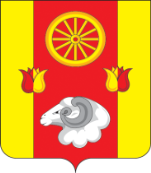 АДМИНИСТРАЦИЯПОДГОРНЕНСКОГО СЕЛЬСКОГО ПОСЕЛЕНИЯРЕМОНТНЕНСКОГО РАЙОНАРОСТОВСКОЙ ОБЛАСТИПОСТАНОВЛЕНИЕО внесении изменений в постановлениеАдминистрации Подгорненского сельского поселения от 18.04.2012  года №22а В целях приведения в соответствиеПОСТАНОВЛЯЮ:1. Внести в приложение №1 к постановлению Администрации Подгорненского сельского поселения от 18.04.2012г №22а «Об утверждении перечня автомобильных дорог общего пользования местного значения» изменения изложив его в редакции согласно приложения к настоящему постановлению2. Контроль за исполнением настоящего постановления оставляю за собой.Глава Администрации Подгорненскогосельского поселения 							Л.В.Горбатенко                                                                                                            Приложение №1                                                                              к постановлению Администрации                                                                        Подгорненского сельского поселения                                                                                                      от 29.12.2017г.№ 34 Перечень автомобильных дорог общего пользования местного значения, находящихся в собственности Подгорненского сельского поселения29.12.2017  г№ 34с. ПодгорноеНаименованиеобъектанедвижимостиАдресОснованиенахожденияИнвентарныйномеробъектанедвижимостии номер паспортаБТИ Протяженность,мВнутрипоселковаядорогас.Подгорное, от ул.Красноармейская 44 до производственного участка №2Решение районного суда от 21.02.2017г. Орган выдачи: Ремонтненский районный суд Ростовской области. Постоянное судебное присутствие в селе Заветное. Дело № 2-111/201759520Внутрипоселковаядорогас.Подгорное, от ул.Комсомольская №50 до ул.Красноармейская №44Решение суда от 05.12.2016г. Орган выдачи: Ремонтненский районный суд Ростовской области. Дело № 2-921/201651380Внутрипоселковаядорогас.Подгорное, подъезд от автомобильной дороги ул.Ленина д.55 до магазина «Оазис» д.58Решение суда от 05.12.2016г. Орган выдачи: Ремонтненский районный суд Ростовской области. Дело № 2-921/201649271Внутрипоселковаядорогас.Подгорное, ул.ОктябрьскаяРешение суда от 05.12.2016г. Орган выдачи: Ремонтненский районный суд Ростовской области. Дело № 2-921/201652510Внутрипоселковаядорогас.Подгорное, пер.ДзержинскогоРешение суда от 05.12.2016г. Орган выдачи: Ремонтненский районный суд Ростовской области. Дело № 2-921/201653190Внутрипоселковаядорогас.Подгорное, ул.ПервомайскаяРешение суда от 05.12.2016г. Орган выдачи: Ремонтненский районный суд Ростовской области. Дело № 2-921/201655600Внутрипоселковаядорогас.Подгорное, ул.ПушкинскаяРешение суда от 05.12.2016г. Орган выдачи: Ремонтненский районный суд Ростовской области. Дело № 2-921/201650630Внутрипоселковаядорогас.Подгорное, ул.ЮжнаяРешение суда от 05.12.2016г. Орган выдачи: Ремонтненский районный суд Ростовской области. Дело № 2-921/201654500Внутрипоселковаядорогас.Подгорное, ул.НабережнаяРешение суда от 05.12.2016г. Орган выдачи: Ремонтненский районный суд Ростовской области. Дело № 2-921/201656460